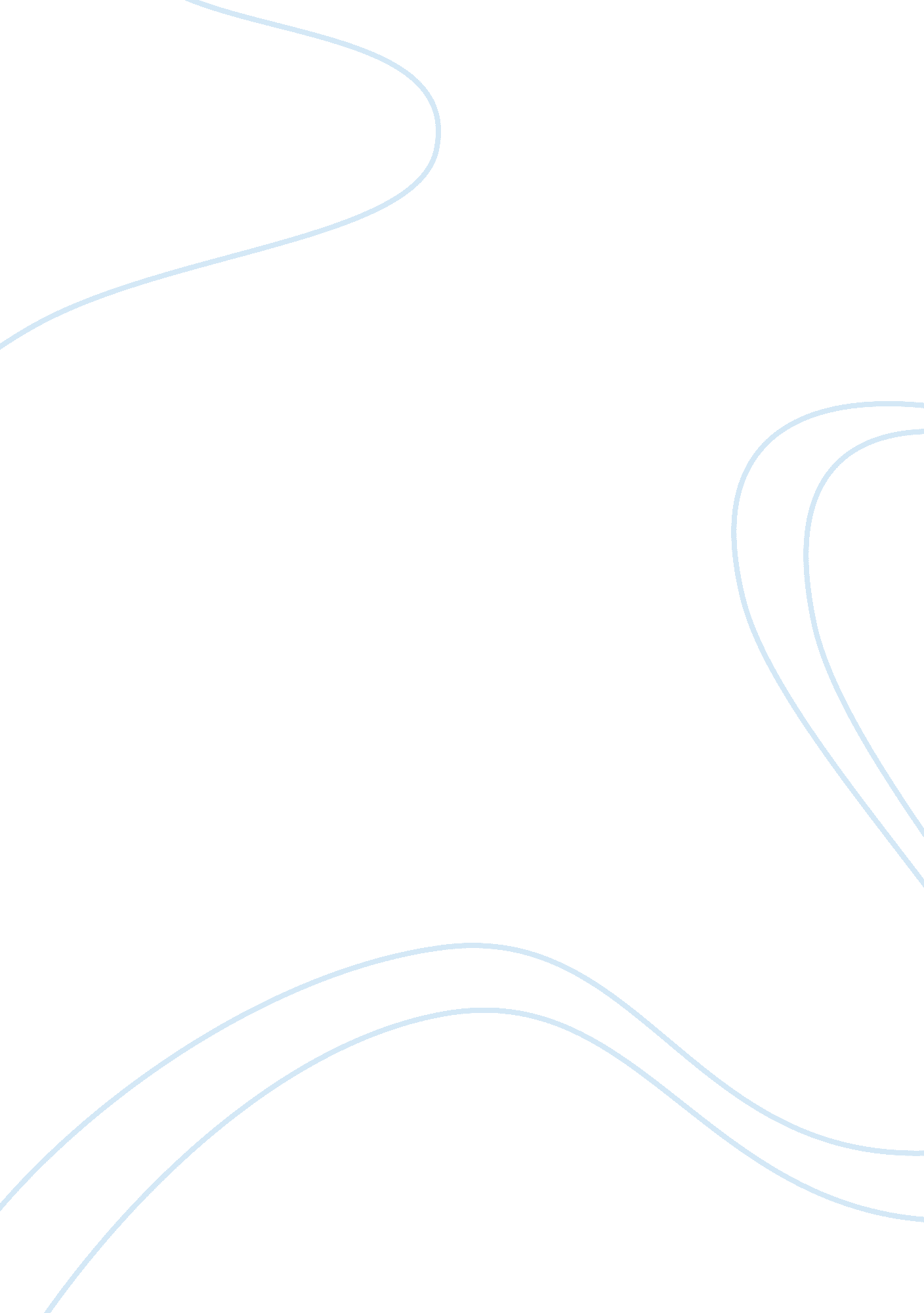 ﻿ should stay at home moms get a salary from the government? essay sampleHealth & Medicine, Pregnancy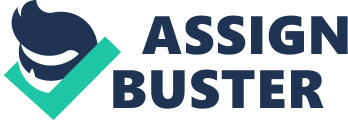 Most don’t agree but some do. Being a stay at home mom is not easy what so ever. There are many different opinions on whether or not stay at home moms should get a salary or not. It is also frowned upon when a mother leaves their child at a young age. Most stay at home moms are put down and called lazy all because they don’t have a so called real job, but being a stay at home mom is hard. Stay at home moms deserve to be treated the same as a working mom. Most women when they get pregnant try to work until almost due date then they take a leave for at least 6 weeks then try to return to their jobs and cannot because the company has already replaced her. Some moms do not have the heart to go back to work after they are released by the doctors. Some moms have been so used to being at home with their child and taking care of them all day that they cannot go back to a job at some company or whatever they did before they had the baby. Everyone has a different opinion on how much a stay at home mom is worth. By today’s market they are worth a lot more than most think. People have to realize just what a stay at home mom does, they cook, wash clothes, do dishes, clean the house, run errands, take kids everywhere, etc. and if you added up how much working people make doing those jobs it can add up. But instead of people looking at all the work that stay at home moms do they just look at them as failing to achieve their potential when they remove themselves from the work place. They are not failures they just decided to stay at home and spend all their time with their kids. The time mothers spend performing 10 typical job functions would equate to an annual salary of $115, 432 for a stay at home mom. Working moms at home salary is $63, 472 in 2011; this is in addition to the salary they earn in the workplace. From cleaning up after kids to finding out what the kids are up to the U. S. Bureau of Labor Statistics calculated that working moms make roughly the same amount– $61, 426 a year. The salary the government has come up with that a stay at home mom should make is the same that they typically make as a working mom. If the mom is in a relationship with a partner, then she will be very aware of any budget constraints imposed by her partner’s income. Half of the wealthiest women in America are stay at home moms. Choosing to be a stay at home mother has caused much controversy. The working mothers do not agree with women staying home with their kids and leaving it up to the government and their spouse to support them. Staying at home can cause some troubles emotionally and physically, cause the spouse may get the idea that the mother is lazy and don’t do anything all day. Some spouses male of female may have decide to move out and leave the stay at home mom alone with no job to care for the kids. Not everyone has the financial ability to have a stay at home parent and a working parent, some need both parents working so they can pay bills and get the essentials for the house hold. There are many different opinions of a stay at home mom, most think they do it so because they are lazy but some think they do it so that they know the environment that their kids are raised in. If a stay at home mom went to work and done all the jobs that she does inside the home she work make more than a normal working person. A stay at home mom does many different jobs such as; cook, housekeeper, janitor, day care, laundry, etc. People think that stay at home moms just sit around all day doing nothing but they don’t, they do a lot more than most working moms. Most of the m say that you cannot pure a price on all the time and effort that they put into their day being a stay at home mom. Mothers of young children face difficult choices when it comes to going back to work or not. They have went the 9 months excited and then they have the beautiful baby and they have to go on leave for a few weeks or so and when their leave is up it is hard for the m to decide whether or not to go back to work or not. No mother wants to go all that time spending every waking second with their child the n have to go back to work and not get to see their child much. It is a proven fact that most stay at home moms end up with depression problems from not having a social life and being stuck at home with just kids all day. Women that stay home because they prefer not to work outside the home have a relatively low risk of depression. 